4. 	The Providence of Kingdom Expansion: The Sovereign GodActs 5:34-39Old Testament Prophecy Fulfilled:Psalm 109:8  Acts 1:16-20Joel 2:28-32  Acts 2:16-21Isaiah 49:6  Acts 13:46-47Acts 4:24-29Next Week: Class No. 9Introduction to the Pauline EpistleCore Seminars—New Testament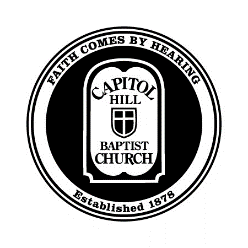 Class 8:  The Acts of the Apostles:	      The Risen King “You will receive power when the Holy Spirit has come upon you, and you will be my witnesses in Jerusalem and in all Judea and Samaria, and to the end of the earth.” – Acts 1:8Introduction:  “To the ends of the earth…”BackgroundAuthorship & DatePurposeOutline for Today’s Class:
The Power of Kingdom Expansion: The Holy SpiritThe Message of Kingdom Expansion: The GospelThe Progression of Kingdom Expansion: To the NationsThe Providence of Kingdom Expansion: The Sovereign God1. 	The Power of Kingdom Expansion: The Holy SpiritActs 2:1-4Acts 8:17Acts 10:44-452. 	The Message of Kingdom Expansion: The Gospel of Jesus ChristActs 2:38-39Acts 3:13-153. 	The Progression of Kingdom Expansion: To the NationsThe Birth of the Church in Jerusalem (1:1–2:47)The Expansion of the Church in Jerusalem (3:1–6:7)The Extension of the Church to Judea and Samaria (6:8–9:31)The Extension of the Church to the Gentiles (9:32–12:24)The Extension of the Church to Asia Minor (12:25–16:5)The Extension of the Church to the Aegean Area (16:6–19:20)The Extension of the Church to Rome (19:21–28:31)